Муниципальное бюджетное общеобразовательное учреждение
«Грачёвская основная общеобразовательная школа»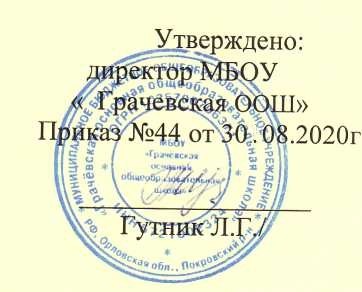 Рассмотрено на	Педагогическом Совете	Протокол № 1От28.08.2020		РАБОЧАЯ ПРОГРАММАПО ВНЕУРОЧНОЙ ДЕЯТЕЛЬНОСТИ«ХОЗЯЮШКА»6 КЛАСС
2020-2021учебный год
(1 час в неделю, 34 часа)Учитель: Гутник Л.Г.2020Введение

Кухня – это в своем роде искусство, которое приобретается не годами, а десятками лет опыта. И этот десяток лет неопытности иногда очень дорого обходится, особенно молодым людям. И нередко приходится слышать, вследствие этого, и о не удовольствиях в семейной жизни, отсутствием взаимопонимания.

Также домашняя кухня – далеко не маловажный фактор, определяющий здоровье человека. Хорошее рациональное питание (что совершенно не значит сверхизысканное и очень дорогое) предупреждает отклонения в здоровье, возникновение напряженности, агрессивности, просто плохого настроения.

Молодые люди редко осознают, что сытный завтрак может дать заряд хорошего настроения на весь предстоящий день, "пропущенный" же завтрак уже в полдень может стать причиной конфликта на работе, а позже завершится домашней ссорой.

Очень важно организовать свой быт так, чтобы еда приносила радость, была полезной, немудреной и аппетитной. Паспорт программыПояснительная запискаОбразовательная программа внеурочной деятельности « Хозяюшка» направлена на оказание дополнительной помощи учащихся в производственном обучении и профессиональной подготовке. Она играет важную роль в воспитании учащихся, в развитии творческих способностей, повышает инициативу и предприимчивость. Занятия во внеурочной деятельности позволяют развивать творческие способности, самостоятельность, проявлять индивидуальность, фантазию и получать результат своего творчества. У учащихся формируются навыки в приготовлении блюд и их эстетического оформления.Основными целями и задачами программы является получение дополнительных знаний, умений и навыков по кулинарии, необходимых для дальнейшей профессиональной деятельности и применения в быту. Особенностью данной программы является то, что у учащихся появляется возможность широкого и разнообразного применения своих знаний, которые им могут быть полезны. Программа имеет свою специфику. В результате занятий, во внеурочной деятельности учащиеся должны получить не только знания и умения, отвечающих стандарту общего образования, но и закрепить свои практические навыки в условиях дома.План внеурочной деятельности составлен с учетом условий технической базы кабинета технологии.Возраст детей, участвующих в реализации данной программыПрограмма ориентирована на учащихся 12-15 лет. Практика показала, что учащиеся данного возраста успешно и с интересом занимаются во внеурочной деятельности по кулинарии. Приобретенные на занятиях знания и навыки очень помогают им в повседневной жизни. Формы и методы работы ориентированы на их индивидуальные и возрастные особенности. Срок реализации программы внеурочной деятельностиЗанятия проводятся по 1 часа в неделю, всего 34 часов в год. Продолжительность учебного часа - 45 минут. Основными формами образовательного процесса являются: практико - ориентированные учебные занятия, творческие мастерские, экскурсии на предприятия общественного питания.На занятиях предусматриваются следующие формы организации учебной деятельности: индивидуальная (учащимся дается самостоятельные задания с учетом возможности); фронтальная (работа в коллективе при объяснении нового материала или при отработке определенного технологического приема); групповая (разделение на мини группы для выполнение практической работы); Воспитанники изучат правила санитарии и гигиены при кулинарных работах; безопасные приемы работы с кулинарным оборудованием и инструментами; познакомятся историей, обычаями и традициями национальной кухни; узнают различия кухонь; будут иметь представления об организации современных предприятий общественного питания; усвоят классификацию блюд современных национальных кухонь и правила сервировки стола; смогут самостоятельно готовить блюда по рецептам, а также будут способны выдвигать творческие идеи, сотрудничать в коллективе.Главный показатель реализации программы - личностный рост каждого воспитанника, его творческих способностей, превращение группы в единый коллектив, способный к сотрудничеству и совместному творчеству. Критерием уровня эффективности программы является усвоение образовательной части, повышение интеллектуального уровня, воспитанности и готовность к самостоятельной жизни в плане организации своего быта.ЦЕЛЬ: - Подготовка учащихся к самостоятельной жизни в условиях рыночной экономики- Формирование навыков самостоятельного приготовления разнообразной и здоровой пищи. ЗАДАЧИ: формировать начальные общетрудовые умения ручного труда, основы трудовой культуры;способствовать профессиональному самоопределению через формирование основных знаний, умений и навыков приготовления пищи, особенностях кулинарной обработки;приобщать к истокам культуры, к национальным и семейным традициям;способствовать творческому развитию детей;вырабатывать навыки здорового образа жизни.ОСВОЕНИЕ: технологических знаний, основ культуры представление о технологической культуре.ОВЛАДЕНИЕ: специальными умениями, необходимыми для поиска технологической информации, создание продуктов труда, введение домашнего хозяйства, самостоятельного и осознанного определения своих жизненных планов, безопасными приёмами труда.РАЗВИТИЕ: познавательных интересов пространственного воображения интеллектуальных, творческих, коммуникативных и организаторских способностей.ВОСПИТАНИЕ: трудолюбие, бережливости, аккуратности, целеустремлённости, предприимчивости. Ответственности за результаты своей деятельности, уважительное отношение к людям различных профессий и результатам их труда.Содержание программы.6 классЗанятие 1. (1ч) Вводное занятие. Инструктаж по технике безопасностиЦели и задачи курса. Значение питания для жизнедеятельности организма. Современная бытовая техника для приготовления пищи в домашних условиях.  Проектная деятельность. Особенности выполнения проекта. Инструктаж по ТБ при кулинарных работах.Занятие 2.(1ч) История возникновения кулинарии         Этапы развития кулинарии в России. Традиционные кухни народов России.Ознакомление с организацией рабочего места для проведения кулинарных работ.Занятие 3. (1ч) Основы здорового образа жизни .Физиология питания. Пищевые вещества и их значение. Питание и здоровье. Пути          формирования здорового образа жизни. Выявление потребности человека в применении «кулинарии здоровья».Занятие 4. (1ч) Приготовление блюд из вареных овощей. ТБСхема приготовления винегрета салата с черносливом.Занятие 5. (1ч) Основы рационального питания .Рациональное питание. Обмен веществ и энергии. Суточный расход энергии человека. Потребность в пище в зависимости от возраста, пола, физических нагрузок. Составление меню на день.Занятие 6. (1ч) Технология приготовления блюд из круп. ТБСоставление схем приготовления вязких каш. Приготовление  пшенной каша с тыквой, гурьевская каша.Занятие 7. (1ч) Способы обработки пищевых продуктов.Характеристика способов обработки пищевых продуктов. Преимущества приготовления пищи на пару.Занятие 8-9. (2ч) Составление инструкционных карт по приготовлению вареных, тушенных и паровых блюд. Составление инструкционных карт по приготовлению варёных, тушеных и паровых блюд. Изготовление кулинарной книги.Занятие10. (1ч) Соль сахар. Заготовка впрок. Технология приготовления  квашенной капусты. ТБСахар и соль, потребность в них организма, нормы потребления. Заготовка продуктов впрок. Способы консервирования. Условия сохранения скоропортящихся продуктов. Способы обработки продуктов с целью сохранения витаминов. Приготовление здоровой пищи из сушенных, замороженных и консервированных другими способами продуктов.Технология приготовления  квашенной  капусты.Занятие 11. (1ч) Витамины. Блюда из овощей и фруктов. ТБВитамины, их классификация, содержание в продуктах питания. Заболевания, связанные с недостатком витаминов в пище.Занятие 12. (1ч) Минеральные вещества и здоровье человекаМакро- и микроэлементы. Потребность организма в минеральных веществах. Заболевания, связанные с недостатком минеральных веществ, их восполнение.Занятие 13. (1ч) Животные продукты питанияЖивотные продукты питания и их значение для жизнедеятельности организма. Возникновение и предупреждение заболеваний, связанных с избыточным или недостаточным употреблением животных продуктов питания.Занятие 14. (1ч) Составление инструкционных  карт по приготовлению блюд из мяса и рыбыСоставление инструкционных карт по приготовлению блюд из мяса, рыбы и морепродуктов. Приготовление мясных и рыбных блюд. Перечень блюд: запечённое мясо с овощами, рыбная запеканка.Занятие 15. (1ч). Молоко и молочные продукты.Значение молока и молочных продуктов в питании взрослых и детей. Лечебно-профилактические свойства кисломолочной пищи.Занятие 16. (1ч) Блюда из яиц. ТБЗначение яиц в питании человека. Яйцо, его пищевая ценность и применение в кулинарии. Приготовление блюд из яйца.(яйцо в мешочек)Занятие 17. (1ч) Технология приготовления блюд из растительных продуктовРастительные продукты питания и их использование в профилактике и лечении болезней. Возникновение и предупреждение заболеваний, связанных с избыточным или недостаточным употреблением растительных продуктов питания.Занятие 18-19. (2ч) Профессиональна проба  «Повар –кондитер»Ролевая игра «Повар кондитер»Занятие 20. (1ч) Учебный проект «Работа кофе»Выполнение проекта « Работа кофе»: распределение ролей (директор, администратор, бухгалтер, повара – кондитеры, официанты и др.)Занятие 21. (1ч) Наука о питании                                                                                        Развитие науки о питании. Достоинства и недостатки вегетарианства, лечебного голодания, сыроедения. Пища и болезни.  Опасность недоедания и переедания для организма. Продукты, вызывающие аллергическую реакцию.Занятие 22. (1ч) Схема рационального рационаСоставление схем рационального питания, заполнение таблиц.Занятие 23. (1ч) Национальна кухня мираНациональная кухня разных народов. Исторические сведения о национальной кухне разных народов. Изучение особенностей приготовления пищи у разных народов и связь с обрядовой национальной кухней. Традиции в сервировке, подаче и употреблении национальных блюдЗанятие 24.(1ч)  Кавказская кухня (хачапури). ТББлюда кавказкой кухни. Традиции в сервировке, подаче и употреблении блюд.Занятие 25.( 1ч) Украинская кухня (ватрушки). ТББлюда украинской кухни. Традиции в сервировке, подаче и употреблении блюд.Занятие 26. (1ч) Итальянская кухня (пицца). ТББлюда итальянской кухни. Традиции в сервировке, подаче и употреблении блюд.Занятие 27-28 (2ч). ФитотерапияПонятие о фитотерапии  и ароматерапии. Основные местные лекарственные растения, правила их заготовки и применения в профилактике и лечении заболеваний.  «Формула здоровья» уральцев. Основы рационального питания применительно к условиям Урала.Занятие 29. (1ч) Напитки из дикорастущих  растений. ТБТехнология приготовления напитков из дикорастущих растений.Занятие 30. (1ч) « Фреш» из зелени и кефира. ТБПонятие «фреш», технология приготовления напитков используя блендер.Занятие 31. (1ч) Блюда из дикорастущих растений. ТБ Технология приготовление блюд из дикорастущих растений.Занятие 32. (1ч) Расчет стоимости блюд для праздничного стола.Расчёт стоимости блюд праздничного стола. Основные компоненты стоимости готового блюда (стоимость продуктов, трудозатраты, потреблённая электроэнергия, износ оборудования и др.). Пути снижения стоимости изделия.Занятие 33-34. (2ч) Защита учебных проектовПодведение итогов. Защита проектов.Занятие 35. (1ч)Парад блюд - кулинария здоровьяОрганизация выставки «Парад блюд «кулинария здоровья»»Занятие 36. (1ч) Презентация блюд по кулинарии.Итоговая аттестацияПо окончании программы проводится итоговая аттестация по выбору учащихся в форме презентации блюд по кулинарии (профессиональная проба) и анкетированию.Для этого предлагаются примерные темы для выполнения презентации сервировка стола к ужину;сервировка стола к праздничному обеду;приготовление холодных закусок;приготовление напитков, фиточаев;дизайн блюд;меню для похудения; меню для детей детского сада;меню для людей с дефицитом массы тела;работа кофеКалендарно-тематическое планирование.6 классНаименование программы«Хозяюшка»Основания для разработки программыОказание дополнительной помощи учащимся в производственном обучении и профессиональной подготовке. Формирование общей культуры личности.Цели и задачи программыЦЕЛИ: - Подготовка учащихся к самостоятельной жизни в условиях рыночной экономики- Формирование навыков самостоятельного приготовления разнообразной и здоровой пищи. ЗАДАЧИ: формировать начальные общетрудовые умения ручного труда, основы трудовой культуры;способствовать профессиональному самоопределению через формирование основных знаний, умений и навыков приготовления пищи, особенностях кулинарной обработки;приобщать к истокам культуры, к национальным и семейным традициям;способствовать творческому развитию детей;вырабатывать навыки здорового образа жизни.ОСВОЕНИЕ: технологических знаний, основ культуры представление о технологической культуре.ОВЛАДЕНИЕ: специальными умениями, необходимыми для поиска технологической информации, создание продуктов труда, введение домашнего хозяйства, самостоятельного и осознанного определения своих жизненных планов, безопасными приёмами труда.РАЗВИТИЕ: познавательных интересов пространственного воображения интеллектуальных, творческих, коммуникативных и организаторских способностей.ВОСПИТАНИЕ: трудолюбие, бережливости, аккуратности, целеустремлённости, предприимчивости. Ответственности за результаты своей деятельности, уважительное отношения к людям различных профессий и результатам их труда.Основные направления деятельности по реализации программы- Личностное развитие, социальная адаптация учащихся.- Трудовое воспитание.- Художественное – эстетическое воспитание.Ожидаемые результатыРЕЗУЛЬТАТЫ: обучения предоставлены в требованиях к уровню подготовки и содержит три компонента:Знать- Понимать – перечень необходимых для усвоения каждым учащимся знаний.Уметь – владение конкретными навыками практической деятельности, а так же компонент, включающий знания и умения ориентированный на решение разнообразных задач.Результаты обучения сформированы в требования в обобщенном виде.ОЖИДАЕМЫЙ РЕЗУЛЬТАТ: по программе в наиболее обобщенном виде могут быть сформированы как овладение трудовыми и технологическими знаниями и умениями по преобразованию материалов, необходимых для создания продуктов труда в соответствии с их предполагаемыми функциональными и эстетическими свойствами умения оценивать свои интересы и склонность к изучаемым видам трудовой деятельности, составлять жизненные планы, навыки самостоятельного планирования и ведения домашнего хозяйства. Формирование культуры труда, уважительное отношение к труду и результатам труда. Использование приобретенных знаний и умений в повседневной жизни.Сроки реализации программы1 год №ТемаКо-во часовКо-во часовКо-во часовсрокисрокиФорма занятий, контрольДомашнее задание№Темавсеготеор.практ.идеал.реальнФорма занятий, контрольДомашнее задание1Вводное занятие. Инструктаж по технике безопасности11-7.09Занятие по получению новых знанийНет д/з2История возникновения кулинарии11-14.09Занятие по получению новых знанийНет д/з3Основы здорового образа жизни11-21.09Комбинированное занятиеНет д/з4Приготовление блюд из вареных овощей. ТБ1-128.09Занятие по получению новых знаний , опрос, практическая работаНет д/з5Основы рационального питания.11-5.10Занятие по получению новых знанийНет д/з6Технология приготовления блюд из круп. ТБ1-112.10Опрос, практическая работаНет д/з7Способы обработки пищевых продуктов.11-19.10Занятие по получению новых знанийНет д/з8-9Составление инструкционных карт по приготовлению вареных, тушенных и паровых блюд. 21126.109.11Занятие по получению новых знаний, практическая работаНет д/з10Соль сахар. Заготовка впрок.Технология приготовления  квашенной капусты. ТБ1-116.11Опрос, практическая работаНет д/з11Витамины. Блюда из овощей и фруктов. ТБ1-123.11Практическая работаНет д/з12Минеральные вещества и здоровье человека11-30.11Занятие по получению новых знаний , опрос, Нет д/з13Животные продукты питания11-7.12Урок-игра, тестНет д/з14Составление инструкционных  карт по приготовлению блюд из мяса и рыбы10,50,514.12Комбинированное занятиеНет д/з15Молоко и молочные продукты.11-21.12Занятие по получению новых знаний , практическая работаНет д/з16Блюда из яиц. ТБ10,50,528.12Урок новых знаний, практическая работаНет д/з17Технология приготовления блюд из растительных продуктов11-11.01Занятие по получению новых знанийНет д/з18-19Профессиональна проба  «Повар –кондитер»21118.01Просмотр фильмаЗащита проектаНет д/з 20Учебный проект «Работа кофе»11-25.01Практическая работа, составление пояснительной записки учебного проекта Нет д/з21Наука о питании11-1.02Занятие по получению новых знанийНет д/з22Схема рационального рациона11-8.02Занятие по получению новых знанийНет д/з23Национальная кухня мира11-25.02Занятие по получению новых знанийНет д/з24Кавказская кухня (хачапури). ТБ1-122.02Занятие практикумНет д/з25Украинская кухня (ватрушки).ТБ1-11.03Занятие  практикумНет д/з26Итальянская кухня (пицца).ТБ1-115.03Занятие практикумНет д/з27-28Фитотерапия2115.0412.04Занятие по получению новых знаний    Нет д/з29Напитки из дикорастущих  растений. ТБ10,50,519.04Занятие по получению новых знанийНет д/з30« Фреш» из зелени и кефира. ТБ10,5	0,526.04Занятие по получению новых знаний                                              Нет д/з31Блюда из дикорастущих растений. ТБ10,5	0,53.05Занятие по получению новых знанийНет д/з32Расчет стоимости блюд для праздничного стола11-10.05Занятие по получению новых знанийНет д/з33-34Защита учебных проектов21117.0517.05Комбинированное занятиеНет д/з35Парад блюд –«кулинария здоровья»11-24.05Комбинированное занятиеНет д/з36Презентация блюд по кулинарии.11-24.05-24.05-24.05Видео занятиеНет д/зИтого:36